TOSZKáNAI UTAZÁS Vázlatos útiterv Június 30. Találkozó késő este a Blaha Lujza téren, a Corvin áruház előtti parkolóban.Utazás éjszaka Július 01. Érkezés a reggeli órákban Velencébe VárosnézésUtazás tovább a szállásunk felé, mely Vada közelébentalálható. (A továbbiakban csillagtúráink központja.)A nap további részében kipihenjük az utazás fáradalmait.(Igény esetén a tengerparton.)Július 02. Toszkána gyöngyszeme, a „tornyok városa” San Gimignano megtekintése.Július 03.A reneszánsz bölcsője, Firenze az úti cél.(Dóm, keresztelőkápolna, Uffizi képtár)Hazafelé benézünk Leonardo szülővárosába, Vincibe Július 04.Pisa: Csodák mezeje (Campo dei Miracoli)(Dóm, keresztelőkápolna, temető)Július 05.Siena: Európa egyik védőszentjének szülővárosaJúlius 06.Utazás haza. Kitérővel Cinque terre apró városkáinak felkeresése.Éjszaka a buszonJúlius 07.Érkezés a reggeli órákban a Blaha Lujza térre        A programok sorrendje változhat!További információk és képek:Étkezések:Az első nap teljes önellátásÉrdemes indulás előtt otthon egy jót vacsorázniAnnyi ételt hozni, mely másnap biztosítja a reggelit, és a (hideg) ebédet.Utazás közben lehetőséget adunk arra, hogy a félkész ételt vacsorára megvegye mindenki.(Minden apartman külön konyhával rendelkezik.)A további napokonKözös reggelik központilag.Napközben biztosítjuk a hideg élelem beszerzését ebédre.Minden este lehetőséget adunk a vacsora alapanyagainak megvételére.Vasárnap este mi biztosítjuk a vacsorát.Utolsó este (július 05.) közös vacsora egy tengerparti étteremben.Utolsó közös reggeli (július 06.)Hazafelé (július 06.) szintén biztosítjuk a hideg ebéd és vacsora beszerzésének lehetőségét.Reggeli (július 07.) már otthon.      A dőlt betűvel szedett étkezéseket a befizetett összeg tartalmazza!Költőpénz:Az élelmeket olasz, és nemzetközi hálózat üzleteiben (pl. Lidl) lehet majd megvenni.Árfekvésük igen nagy eltéréseket mutat: vannak, melyek olcsóbbak, mint nálunk,de összességében valamivel drágábbak. Gondolom sokan szeretnének felmenni Pisában a torony tetejére. Ez a tömeg függvényében lehet fakultatív program, de ára igen borsós: 18€San Gimignano helyi textil és bőr kézműves termékei igen ismertek, és áruk igen kedvező. Érdemes itt vásárolni öveket, táskákat, kendőket. Szállás:4 és 6 fős apartmanokEltérő alapterülettel és fekvésselTovábbi kérdésekre is szívesen válaszolok: benke.zsolt67@freemail.hu, illetve személyesen az iskolában.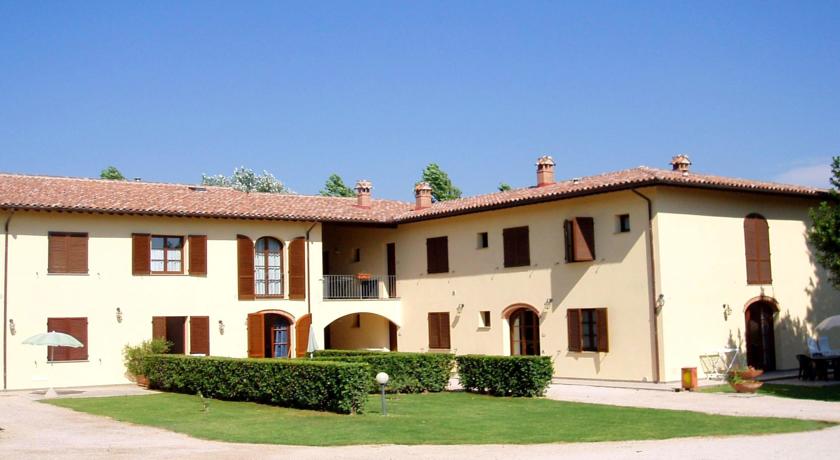 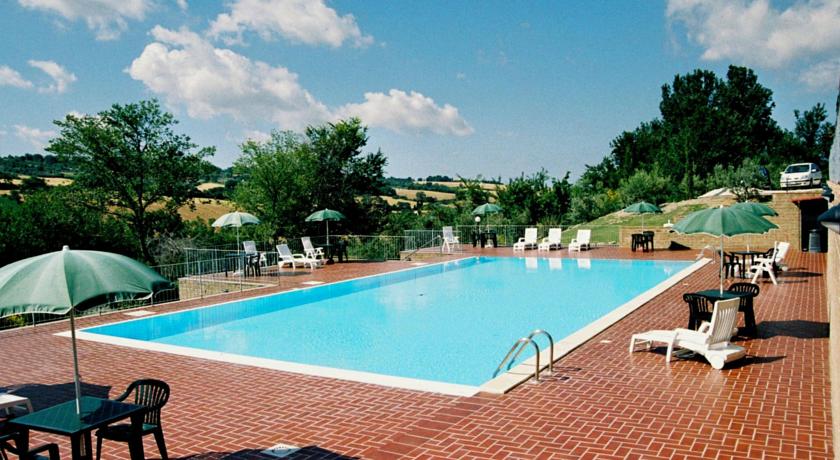 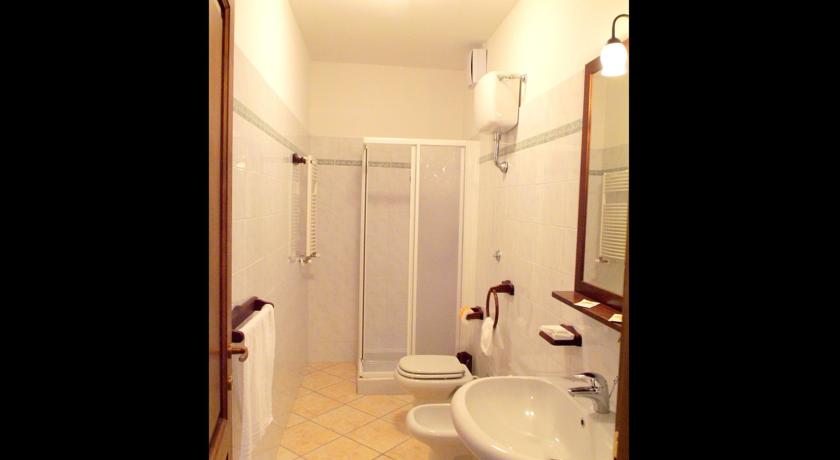 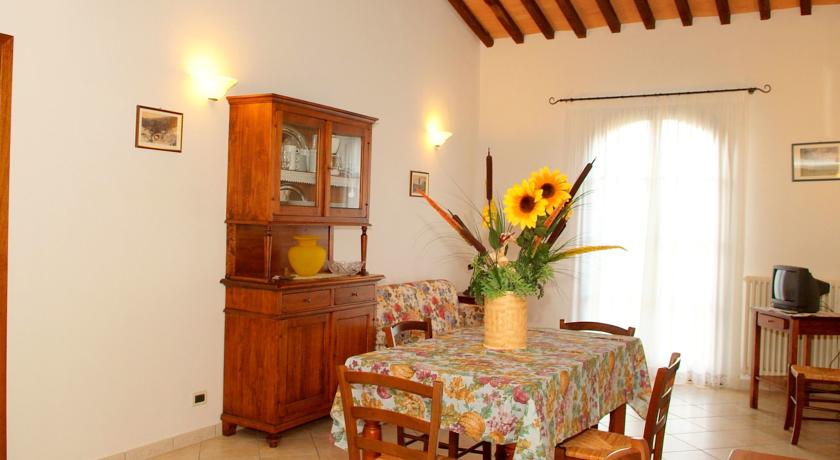 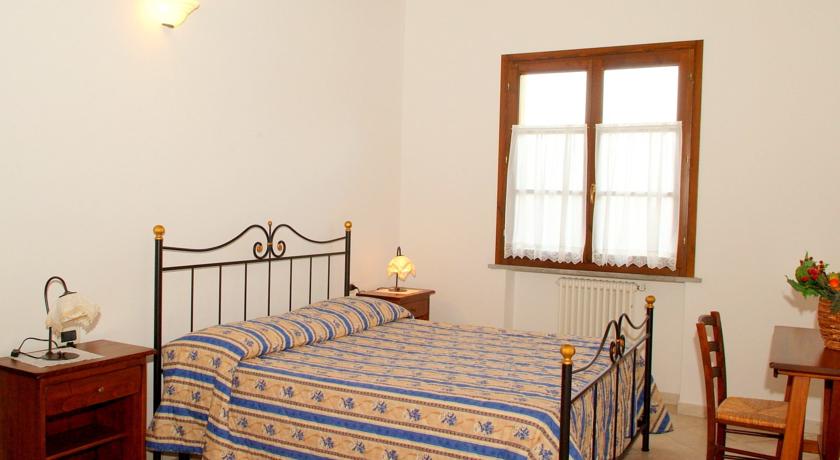 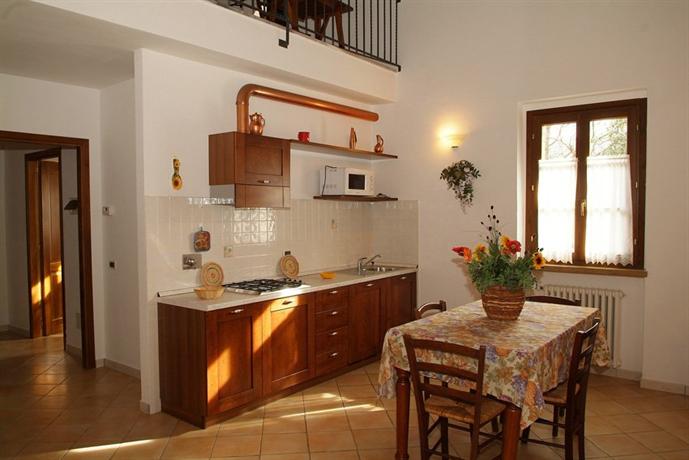 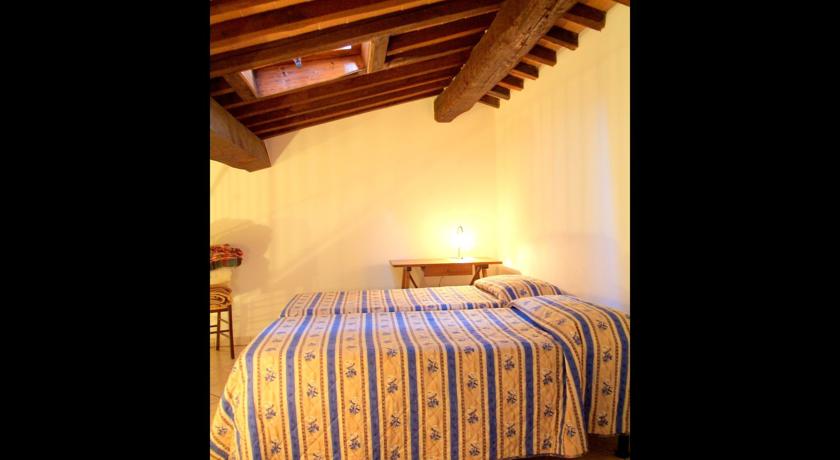 